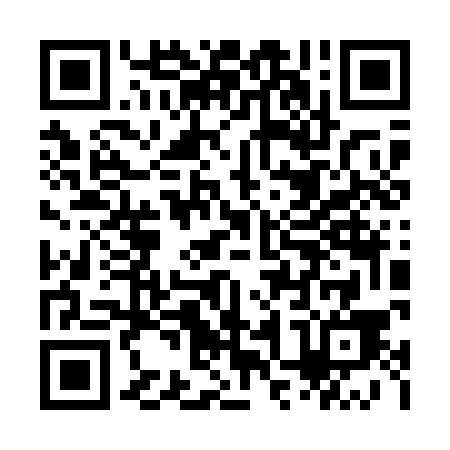 Ramadan times for San Pablo, ChileMon 11 Mar 2024 - Wed 10 Apr 2024High Latitude Method: NonePrayer Calculation Method: Muslim World LeagueAsar Calculation Method: ShafiPrayer times provided by https://www.salahtimes.comDateDayFajrSuhurSunriseDhuhrAsrIftarMaghribIsha11Mon6:136:137:462:025:348:178:179:4412Tue6:146:147:472:025:338:168:169:4213Wed6:156:157:482:015:328:148:149:4114Thu6:176:177:492:015:318:128:129:3915Fri6:186:187:502:015:308:118:119:3716Sat6:196:197:512:005:298:098:099:3517Sun6:206:207:522:005:288:078:079:3418Mon6:226:227:532:005:268:068:069:3219Tue6:236:237:542:005:258:048:049:3020Wed6:246:247:551:595:248:028:029:2821Thu6:256:257:561:595:238:018:019:2722Fri6:266:267:571:595:227:597:599:2523Sat6:276:277:591:585:217:587:589:2324Sun6:296:298:001:585:207:567:569:2125Mon6:306:308:011:585:197:547:549:2026Tue6:316:318:021:575:177:537:539:1827Wed6:326:328:031:575:167:517:519:1628Thu6:336:338:041:575:157:497:499:1529Fri6:346:348:051:575:147:487:489:1330Sat6:356:358:061:565:137:467:469:1131Sun6:366:368:071:565:127:447:449:101Mon6:376:378:081:565:107:437:439:082Tue6:386:388:091:555:097:417:419:063Wed6:396:398:101:555:087:407:409:054Thu6:406:408:111:555:077:387:389:035Fri6:416:418:121:555:067:367:369:026Sat6:426:428:131:545:047:357:359:007Sun5:435:437:1412:544:036:336:337:588Mon5:445:447:1512:544:026:326:327:579Tue5:455:457:1612:534:016:306:307:5510Wed5:465:467:1712:534:006:296:297:54